Una vez realizada y concluida la actividad se procederá a generar la o las constancias (no es necesario solicitarlas) y le llegarán directamente a su correo en un plazo no mayor a 30 días.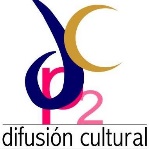 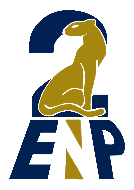 Escuela Nacional Preparatoria Plantel 2 “Erasmo Castellanos Quinto”Coordinación de Difusión CulturalFORMATO DE SOLICITUD DE EVENTOS VIRTUALES Facebook: @CulturalPl2NOMBRE DEL EVENTO O ACTIVIDADTIPO DE ACTIVIDAD FECHA DE PUBLICACIÓN DEL:                                                          AL:NO. TRABAJADORNOMBRE COMPLETOCURPCORREO ELECTRÓNICOFUNCIÓN O ROLCOLEGIO:GRUPOS PARTICIPANTESTURNO